УКРАЇНАЧЕРНІГІВСЬКА  МІСЬКА  РАДАВИКОНАВЧИЙ  КОМІТЕТ. Чернігів, вул. Магістратська, 7_______________________________________тел 77-48-08ПРОТОКОЛ № 29			засідання виконавчого комітету міської радим. Чернігів							Розпочато засідання о 08.40                                                                                              Закінчено засідання о 08.50                                                                                                  01 червня 2023 рокуСекретар міської ради						     Олександр ЛОМАКОЗаступник міського голови					     Вікторія ПЕКУР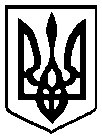                                                 Брали участь у засіданні:                                                Брали участь у засіданні:                                                Брали участь у засіданні:Головує:Головує:Геращенко В. М.Геращенко В. М.заступник міського головиЧлени виконавчого комітету міської ради:Антошин В. Л.Антошин В. Л.громадський діяч Атрощенко О. А.Атрощенко О. А.заступник міського головиЛисенко О. Ю.Лисенко О. Ю.начальник фінансового управління міської радиПекур В. О.Пекур В. О.заступник міського головиФесенко С. І.Фесенко С. І.заступник міського голови – керуючий справами виконкомуВідсутні члени виконавчого комітетуміської ради:Атрошенко В. А.Атрошенко В. А.міський головаІванченко В. Г.Іванченко В. Г.директор ТОВ «Поліський інжиніринг»Коптель І. Г.Коптель І. Г.директор Чернігівської філії АТ «УКРТЕЛЕКОМ»Ломако О. А.Ломако О. А.секретар міської ради Запрошені на засідання виконавчого комітетуміської ради:Гаценко О. ОГаценко О. Озаступник начальника юридичного відділу міської ради (1 - 3)Количева Л. В.Количева Л. В.- заступник директора департаменту соціальної політики міської ради (2, 3)Малай А. В.Малай А. В.- представник виконавчого комітету міської ради (1 – 3)Фадєєва Т. В.Фадєєва Т. В.- бухгалтер КП «Теплокомуненерго» міської ради (1)Циганок Ю. А.Циганок Ю. А.- начальник пресслужби міської ради (1 - 3)Відповідно до Закону України «Про запобігання корупції» ніхто з членів виконавчого комітету міської ради не повідомив про реальний або потенційний конфлікт інтересівВідповідно до Закону України «Про запобігання корупції» ніхто з членів виконавчого комітету міської ради не повідомив про реальний або потенційний конфлікт інтересівВідповідно до Закону України «Про запобігання корупції» ніхто з членів виконавчого комітету міської ради не повідомив про реальний або потенційний конфлікт інтересів1. СЛУХАЛИ:	Про погодження Програми забезпечення діяльності комунального підприємства «Теплокомуненерго» Чернігівської міської ради на 2022-2023 роки у новій редакціїПро погодження Програми забезпечення діяльності комунального підприємства «Теплокомуненерго» Чернігівської міської ради на 2022-2023 роки у новій редакціїДоповідала:                                         Фадєєва Т. В.Виступили:                                          Антошин В. Л.                                                               Геращенко В. М.Доповідала:                                         Фадєєва Т. В.Виступили:                                          Антошин В. Л.                                                               Геращенко В. М.ГОЛОСУВАЛИ:"ЗА" – одноголосно"ЗА" – одноголосноВИРІШИЛИ:Рішення № 326 додаєтьсяРішення № 326 додається2. СЛУХАЛИ:	Про погодження внесення змін до Програми часткової компенсації видатків мешканцям міста Чернігова, понесених на відновлення знищених та пошкоджених вікон у багатоквартирних житлових будинках внаслідок російської військової агресії, на 2023 рікПро погодження внесення змін до Програми часткової компенсації видатків мешканцям міста Чернігова, понесених на відновлення знищених та пошкоджених вікон у багатоквартирних житлових будинках внаслідок російської військової агресії, на 2023 рікДоповідала:                                         Количева Л. В.Виступив:                                            Геращенко В. М.Доповідала:                                         Количева Л. В.Виступив:                                            Геращенко В. М.ГОЛОСУВАЛИ:"ЗА" – одноголосно"ЗА" – одноголосноВИРІШИЛИ:Рішення № 327 додаєтьсяРішення № 327 додається3. СЛУХАЛИ:	Про погодження внесення змін до Програми надання одноразової матеріальної допомоги мешканцям міста Чернігова – власникам приватних житлових будинків, знищених та пошкоджених внаслідок російської військової агресії, на 2023 рікПро погодження внесення змін до Програми надання одноразової матеріальної допомоги мешканцям міста Чернігова – власникам приватних житлових будинків, знищених та пошкоджених внаслідок російської військової агресії, на 2023 рікДоповідала:                                         Количева Л. В.Виступив:                                            Геращенко В. М.Доповідала:                                         Количева Л. В.Виступив:                                            Геращенко В. М.ГОЛОСУВАЛИ:"ЗА" – одноголосно"ЗА" – одноголосноВИРІШИЛИ:Рішення № 328 додаєтьсяРішення № 328 додається